 Jushi Holdings Inc. to Present at PI Financial Golden State Green: 
Going Deep into the California Cannabis Market Conference on April 14, 2021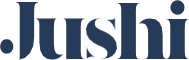 BOCA RATON, Fla., April 7, 2021 – Jushi Holdings Inc. (“Jushi” or the “Company”) (CSE: JUSH) (OTCMKTS: JUSHF), a vertically integrated, multi-state cannabis operator, announced that Erich Mauff, President, Board Member and Founder of Jushi, will present at the PI Financial Golden State Green: Going Deep into the California Cannabis Market Conference to be held virtually on Wednesday, April 14, 2021.Mr. Mauff will present via live webcast at 11:50 am ET. Also, Mr. Mauff will participate on a roundtable discussing the regulatory landscape of cannabis at 12:30 pm ET.For more information about the conference or to register, please click here or contact Jushi’s Investor Relations at Investors@jushico.com.About Jushi Holdings Inc.
We are a vertically integrated cannabis company led by an industry-leading management team. In the United States, Jushi is focused on building a multi-state portfolio of branded cannabis assets through opportunistic acquisitions, distressed workouts, and competitive applications. Jushi strives to maximize shareholder value while delivering high-quality products across all levels of the cannabis ecosystem. For more information, please visit www.jushico.com or our social media channels, Instagram, Facebook, Twitter, and LinkedIn.For further information, please contact:
Investor Relations Contact:
Michael Perlman
Executive Vice President of Investor Relations and Treasury
561-281-0247
Investors@jushico.comMedia Contact:
Ellen Mellody
MATTIO Communications
570-209-2947
Ellen@Mattio.com